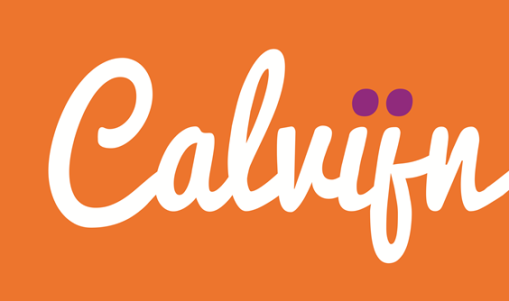 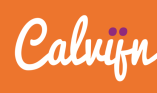 Nieuws uit de groep!Beste ouders en kinderen,In een nieuw format, hier alweer de tweede nieuwsbrief vanuit onze groep! We beginnen steeds meer aan elkaar te wennen. De regels en afspraken die we met elkaar hebben worden steeds duidelijker. En zo komt er steeds meer rust in de groep!  Dan kunnen we genieten als we hard met elkaar aan het werk zijn, maar ook als we grappen met elkaar uithalen. Kortom er lijkt een mooie basis te liggen voor een goed schooljaar!De Bijbellessen:In de afgelopen week hebben we het thema vriendschap met elkaar besproken. We zochten in dit thema naar elkaars kwaliteiten en hoe we die dan goed kunnen inzetten. De boekenlegger, met een prachtige tekst er op uit Galaten, hoorde hier ook bij! Volgende week gaan we verder met het thema; ‘God kennen uit de sterren’. In dit thema leren we dat God oneindig wijs en machtig is. En dat hij ook voor ons wil zorgen! Prachtig om zo ook in de eerste weken van school met zulke thema’s te mogen werken. We genieten er volop van.En verder:Een aantal kinderen had de eerste weken nog niet het huiswerk voor elkaar! Wilt u er op letten dat de kinderen het wel op tijd mee hebben naar school? En wilt u er dan ook op letten dat de kinderen een goed moment kiezen om hun huiswerk te maken?! Dan leren we de kinderen namelijk ook te plannen, heel belangrijk natuurlijk. Voor volgende week donderdag moeten de kinderen les 32 van Levend Water gemaakt hebben.Van de week waren er een aantal kinderen te laat op school. Wilt u er extra op letten dat de kinderen op tijd op school zijn? Het is soms namelijk erg lastig als er kinderen binnen druppelen als we al begonnen zijn.Tot slot wens ik u allen een goed weekend! Wellicht tot aanstaande maandag op de groepsavond!Groeten, Tijs Huisman |Leerkracht groep 6/7